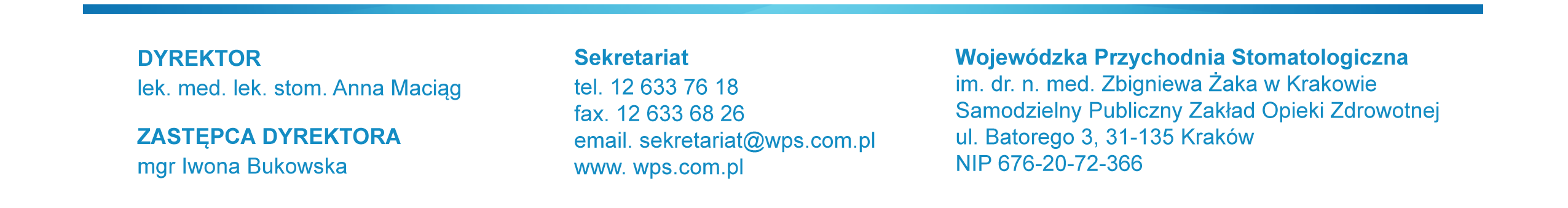 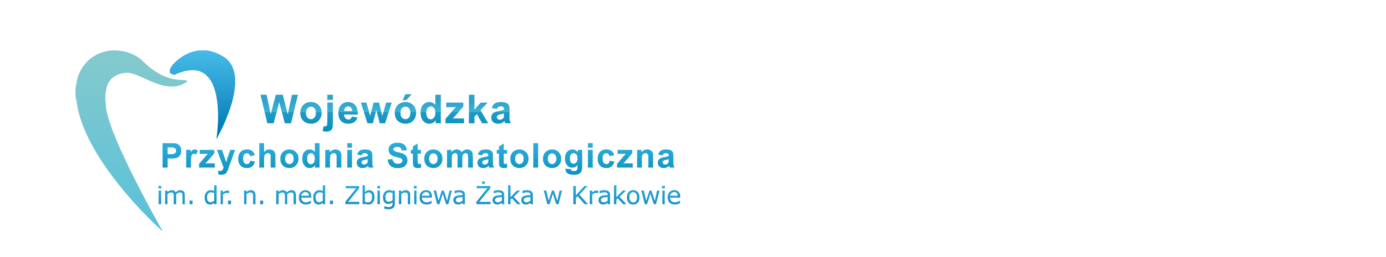 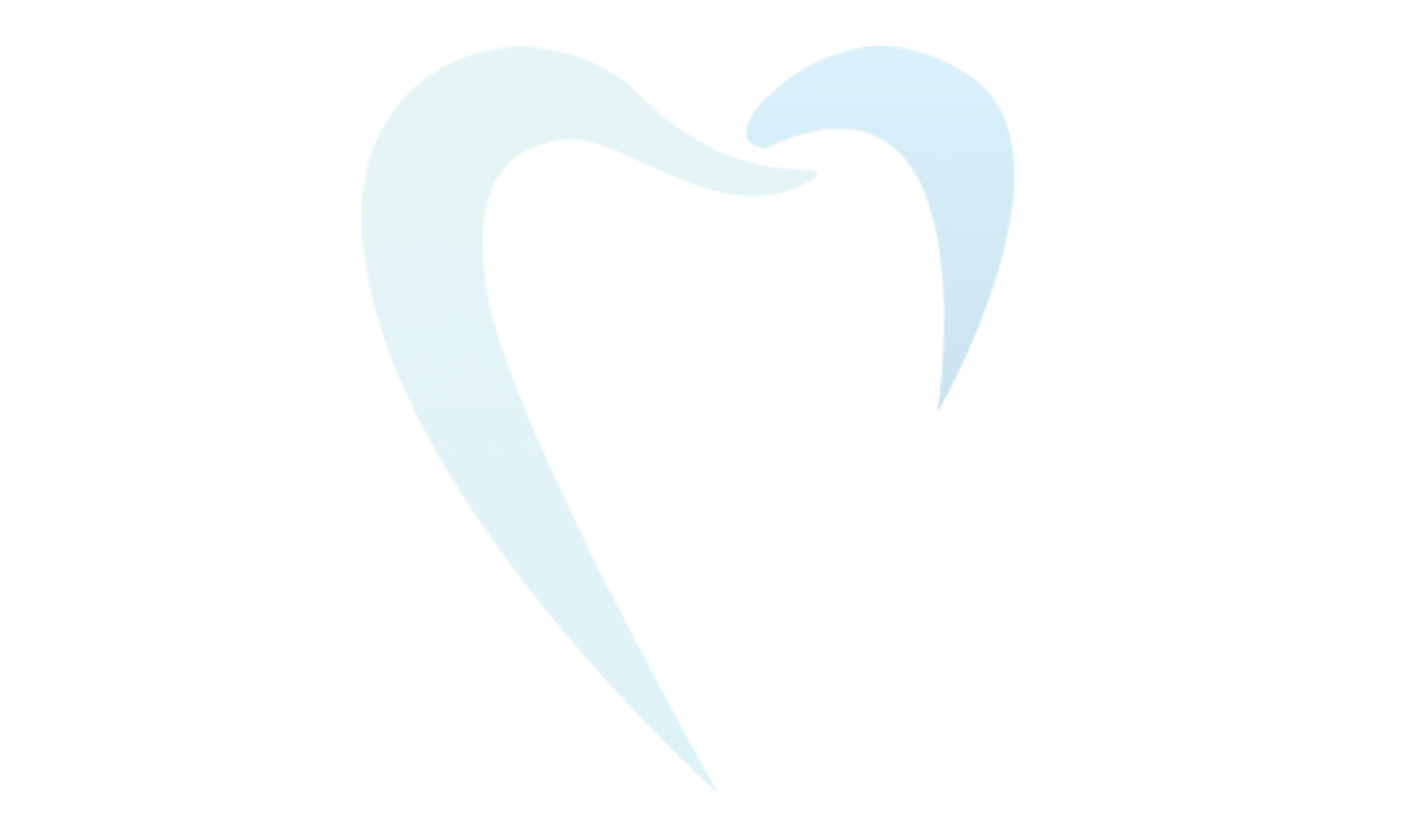 SPECYFIKACJA ISTOTNYCH WARUNKÓW ZAMÓWIENIAWojewódzka Przychodnia Stomatologiczna im. dr. n. med. Zbigniewa Żaka w Krakowie,ul. Batorego 3, 31-135 Krakówzaprasza do złożenia oferty w postępowaniu prowadzonym w trybie przetargu nieograniczonego na„Dostawę materiałów i zamków ortodontycznych  i sprzętu medycznego”(WPS.SAG.272-2/15)Kraków, dnia  25.05.2015 r.			Zatwierdzam:			Anna Fleszar			Kierownik Sekcji			Administracyjno – GospodarczejInformacje o ZamawiającymWojewódzka Przychodnia Stomatologiczna im. dr. n. med. Zbigniewa Żaka w Krakowie, ul. Batorego 3, 31-135 Krakówzwana w dalszej części „Zamawiającym”.Regon: 351516973, NIP: 676-20-72-366Sekcja Administracyjno-Gospodarcza, tel/fax: 12/633-68-26,Strona internetowa:www.wps.com.ple-mail: sekretariat@wps.com.plOgłoszenie o zamówieniu publicznym zamieszczone zostało w Biuletynie Zamówień Publicznych w dniu 25.05.2015 roku pod numerem 122840-2015Tryb udzielenia zamówieniaZamówienie publiczne udzielane jest zgodnie z ustawą z dnia 29 stycznia 2004 r. - Prawo zamówień publicznych (Dz. U. z 2013 poz. 907 t.j. z późn. zm.), zwaną dalej „ustawą”, w trybie przetargu nieograniczonego (o wartości poniżej 207 000 EURO).Opis przedmiotu zamówieniaPrzedmiotem zamówienia jest:dostawa  materiałów i zamków ortodontycznych przez okres 1 roku od dnia podpisania umowy.Pakiet I	Materiały ortodontyczne BPakiet II         Zamki ortodontyczne Przedmiot zamówienia obejmuje zakup i sukcesywną dostawę.dostawa sprzętu medycznego.Pakiet III	Sprzęt medyczny	Przedmiot zamówienia obejmuje: zakup, dostawę, montaż i szkolenie pracowników	Zamawiającego w zakresie obsługi zakupionego sprzętu.Szczegółowy opis przedmiotu zamówienia zawiera Załącznik Nr 1 (formularz cenowy wraz z opisem przedmiotu zamówienia) do Specyfikacji Istotnych Warunków ZamówieniaCPV 33100000-1 Urządzenia medyczneSpecyfikacja Istotnych Warunków Zamówienia (SIWZ) udostępniona jest na stronie internetowej www.wps.com.pl oraz przekazywana przez Zamawiającego na wniosek Wykonawcy w terminie 5 dni.	Zamawiający dopuszcza składanie ofert częściowych (możliwość złożenia oferty na jeden lub wszystkie pakiety).Zamawiający nie dopuszcza składania ofert wariantowych.Każdy wykonawca może złożyć tylko jedną ofertę.Termin wykonania zamówieniaPakiety I, II  - zamówienie realizowane będzie sukcesywnie przez okres 1 roku od dnia podpisania umowy według pisemnych lub telefonicznych zamówień składanych przez pracownika zaopatrzenia zamawiającego:Zamawiający zastrzega sobie prawo ograniczenia ilości i asortymentu w zależności od uzyskanych środków finansowych. Pakiet III – zamówienie zostanie zrealizowane w terminie do 30 dni od dnia podpisania umowy.Warunki udziału w postępowaniu oraz sposób dokonywania oceny spełniania tych warunkówO udzielenie zamówienia mogą ubiegać się wykonawcy, którzy spełniają warunki zawarte w art. 22 ust. 1  ustawy, tj. dotyczące:posiadania uprawnień do wykonywania określonej działalności lub czynności, jeżeli przepisy prawa nakładają obowiązek ich posiadania; 	Opis sposobu dokonywania oceny spełniania tego warunku: Działalność prowadzona na potrzeby wykonania przedmiotu zamówienia nie wymaga posiadania uprawnieńposiadania wiedzy i doświadczenia; 	Opis sposobu dokonywania oceny spełniania tego warunku: Zamawiający nie określa szczegółowego sposobu oceny spełniania tego warunku. Ocena spełnienia warunku zostanie dokonana według formuły spełnia / nie spełnia na podstawie załączonego oświadczenia dot. spełnienia warunków z art. 22 ust. 1 ustawy.dysponowania odpowiednim potencjałem technicznym oraz osobami zdolnymi do wykonania zamówienia; 	Opis sposobu dokonywania oceny spełniania tego warunku: Zamawiający nie określa szczegółowego sposobu oceny spełniania tego warunku. Ocena spełnienia warunku zostanie dokonana według formuły spełnia / nie spełnia na podstawie załączonego oświadczenia dot. spełnienia warunków z art. 22 ust. 1 ustawy.sytuacji ekonomicznej i finansowej; 	Opis sposobu dokonywania oceny spełniania tego warunku: Zamawiający nie określa szczegółowego sposobu oceny spełniania tego warunku. Ocena spełnienia warunku zostanie dokonana według formuły spełnia / nie spełnia na podstawie załączonego oświadczenia dot. spełnienia warunków z art. 22 ust. 1 ustawy.Wykonawca może polegać na wiedzy i doświadczeniu, potencjale technicznym, osobach zdolnych do wykonania zamówienia, zdolnościach finansowych lub ekonomicznych innych podmiotów, niezależnie od charakteru prawnego łączących go z nimi stosunków. Wykonawca zobowiązany jest w takiej sytuacji udowodnić Zamawiającemu, iż będzie dysponował tymi zasobami w trakcie realizacji zamówienia, w szczególności przedstawić wraz z ofertą pisemne zobowiązanie tych podmiotów do oddania mu do dyspozycji niezbędnych zasobów na potrzeby wykonania zamówienia.Wykonawca wraz z ofertą zobowiązany jest złożyć oświadczenie dotyczące polegania/nie polegania na wiedzy i doświadczeniu, potencjale technicznym, osobach zdolnych do wykonania zamówienia, zdolnościach finansowych lub ekonomicznych  innych podmiotów - zgodnie z załącznikiem Nr 3.3 do SIWZ.Dokumenty i oświadczenia potwierdzające spełnienie warunków udziału w postępowaniuoświadczenie wykonawcy, że spełnia on warunki określone w art. 22 ust. 1.-  zgodnie z załącznikiem Nr 3.2. do SIWZ W przypadku, gdy wykonawca zamierza przy wykonaniu zamówienia polegać na wiedzy i doświadczeniu, potencjale technicznym, osobach zdolnych do wykonania zamówienia zdolnościach finansowych lub ekonomicznych innych podmiotów zobowiązany jest złożyć:pisemne zobowiązanie podmiotów do oddania wykonawcy do dyspozycji niezbędnych zasobów na potrzeby wykonania zamówienia. Ocena spełniania przez wykonawców warunków udziału w postępowaniu odbywać się będzie w oparciu o złożone dokumenty i oświadczenia na zasadzie spełnia/nie spełnia.Dokumenty i oświadczenia wykazujące brak podstaw do wykluczenia z postępowania o udzielenie zamówienia, jakie należy przedłożyć wraz z ofertąoświadczenie o braku podstaw do wykluczenia – zgodnie z załącznikiem Nr 3.4 do SIWZaktualny odpis z właściwego rejestru lub z centralnej ewidencji i informacji o działalności gospodarczej, jeżeli odrębne przepisy wymagają wpisu do rejestru lub ewidencji, w celu wykazania braku podstaw do wykluczenia w oparciu o art. 24 ust. 1 pkt 2 ustawy Prawo zamówień publicznych, wystawionego nie wcześniej niż 6 miesięcy przed upływem terminu składania ofert.Wykonawca, wraz z ofertą, składa listę podmiotów należących do tej samej grupy kapitałowej, o której mowa w art. 24 ust. 2 pkt. 5 ustawy (zgodnie z załącznikiem Nr 3.5 do SIWZ) , albo informację o tym, że nie należy do grupy kapitałowej (zgodnie z załącznikiem Nr 3.6 do SIWZ).Zamawiający zwraca się do wykonawcy o udzielenie w określonym terminie wyjaśnień dotyczących powiązań, o których mowa w art. 24 ust. 2 pkt. 5 ustawy, istniejących między przedsiębiorcami, w celu ustalenia, czy zachodzą przesłanki wykluczenia wykonawcy.Zamawiający, oceniając wyjaśnienia, bierze pod uwagę obiektywne czynniki, w szczególności wpływ powiązań, o których mowa w art. 24 ust. 2 pkt. 5 ustawy, istniejących między przedsiębiorcami, na ich zachowania w postępowaniu oraz przestrzeganie zasady uczciwej konkurencji.W przypadku zaistnienia którejkolwiek z przesłanek z art. 24 ust. 1 i 2 ustawy, art. 24b ust. 3 ustawy, Wykonawca zostanie wykluczony.W przypadku zaistnienia którejkolwiek z przesłanek z art. 89 ust. 1 ustawy, oferta zostanie odrzucona.Dopuszcza się składanie ofert wspólnych.W przypadku złożenia oferty przez konsorcjum wykonawcy ustanawiają pełnomocnika do reprezentowania ich w postępowaniu albo do reprezentowania w postępowaniu i zawarcia umowy w sprawie zamówienia publicznego. Oferta podpisywana jest przez umocowanego w ten sposób pełnomocnika.W przypadku spółki cywilnej oferta może zostać podpisana przez wszystkich wspólników łącznie lub przez ustanowionego pełnomocnika umocowanego do reprezentowania ich w postępowaniu albo do reprezentowania w postępowaniu i zawarcia umowy w sprawie zamówienia publicznego, chyba że z umowy spółki cywilnej wynika sposób reprezentacji ( w takim przypadku wykonawca składa wraz z ofertą umowę spółki cywilnej).Każdy z wykonawców występujących wspólnie musi udokumentować, że nie podlega wykluczeniu z postępowania o udzielenie zamówienia publicznego na podstawie art. 24 ust. 1 i 2 ustawy - dokumenty wskazane w rozdziale 8 pkt. 1 i 2 składa  każdy wykonawca oddzielnie.Wykonawcy występujący wspólnie muszą udokumentować, że spełniają warunki zawarte w art. 22 ust. 1 ustawy – oświadczenie wskazane w rozdziale 7 pkt. 1  podpisuje pełnomocnik lub wszyscy wspólnicy występujący wspólnie.Inne dokumenty podpisuje pełnomocnik lub wszyscy wspólnicy występujący wspólnie.Wykonawcy, którzy ubiegają się wspólnie o udzielenie zamówienia ponoszą solidarną odpowiedzialność za wykonanie umowy.W przypadku wyboru oferty złożonej przez wykonawców wspólnie ubiegających się o zamówienie, zamawiający będzie żądać przed zawarciem umowy w sprawie zamówienia publicznego, umowy regulującej współpracę tych wykonawców.Wymagania Zamawiającego dotyczące przedmiotu zamówieniaZgodność z ustawą o wyrobach medycznych Posiadanie przez wykonawcę wszystkich wymaganych prawem dokumentów dopuszczających do obrotu na terytorium RP dla oferowanego wyrobu medycznego Zgodność przedmiotu zamówienia z opisem w załączniku nr 1 (formularz cenowy wraz z opisem przedmiotu zamówienia) do SIWZOświadczenia i dokumenty potwierdzające spełnianie wymagań Zamawiającego dotyczących przedmiotu zamówienia.Oświadczenie o zgodności przedmiotu zamówienia z ustawą o wyrobach medycznych – zgodnie z załącznikiem – zgodnie z załącznikiem Nr 3.7 do SIWZDokumenty, o których mowa w rozdziale 6, rozdziale 7 pkt 1) i 2)  , rozdziale 8 pkt. 1) i rozdziale 10 mają być w formie oryginału. Dokumenty o których mowa w rozdziale 8 pkt 2) mogą być przedstawione w formie oryginału lub kserokopii poświadczonej na każdej stronie za zgodność z oryginałem przez wykonawcę (poświadczenie za zgodność z oryginałem musi być dokonane przez osoby upoważnione do reprezentowania wykonawcy).W przypadku wykonawców wspólnie ubiegających się o udzielenie zamówienia oraz w przypadku innych podmiotów, na zasobach których wykonawca polega na zasadach określonych w art. 26 ust. 2b ustawy, kopie dokumentów dotyczących odpowiednio wykonawcy lub tych podmiotów są poświadczane za zgodność z oryginałem odpowiednio przez wykonawcę lub te podmioty.	W przypadku, gdy przedstawiona kserokopia dokumentu jest nieczytelna lub budzi wątpliwości, co do jej prawdziwości, a zamawiający nie może sprawdzić jej prawdziwości w inny sposób może on zażądać przedstawienia oryginału lub notarialnie poświadczonej kopii dokumentu.	Dokumenty sporządzone w języku obcym muszą być składane wraz z tłumaczeniem na język polski, poświadczonym przez wykonawcę.Pozostałe oświadczenia i dokumenty, jakie wykonawca musi złożyć wraz z ofertąImienne pełnomocnictwo do reprezentowania wykonawcy w niniejszym postępowaniu o udzielenie zamówienia publicznego, jeżeli wymieniona osoba/osoby nie zostały wskazane do reprezentacji we właściwym rejestrze lub ewidencji działalności gospodarczej. W przypadku składania ofert równoważnych, specyfikację zawierającą opis ich parametrów, świadczących o ich równoważności.Oświadczenie wykonawcy - zgodnie z wzorem stanowiącym załącznik nr 3.1 do Specyfikacji Istotnych Warunków Zamówienia.Dokumenty wskazane w pkt 2) i 3) składane są w oryginale.Pełnomocnictwo składane jest w oryginale lub kopi poświadczonej notarialnie.Dokumenty składające się na ofertę wykonawców mających siedzibę lub miejsce zamieszkania poza terytorium Rzeczpospolitej PolskiejJeżeli wykonawca ma siedzibę lub miejsce zamieszkania poza terytorium RP, zamiast dokumentu, o którym mowa w rozdz. 8 pkt. 2, składa dokument lub dokumenty, wystawione w kraju, w którym ma siedzibę lub miejsce zamieszkania, potwierdzające odpowiednio, że nie otwarto jego likwidacji ani nie ogłoszono upadłości.Dokument, o którym mowa powinien być wystawiony nie wcześniej niż 6 miesięcy przed upływem terminu składania ofert.Jeżeli w kraju miejsca zamieszkania osoby lub w kraju, w którym wykonawca ma siedzibę lub miejsce zamieszkania, nie wydaje się dokumentu, o którym mowa powyżej, zastępuje się go dokumentem zawierającym oświadczenie, w którym określa się także osoby uprawnione do reprezentacji wykonawcy, złożone przed właściwym organem sądowym, administracyjnym albo organem samorządu zawodowego lub gospodarczego odpowiednio kraju miejsca zamieszkania osoby lub kraju, w którym wykonawca ma siedzibę lub miejsce zamieszkania, lub przed notariuszem.Sposób porozumiewania się stron w niniejszym postępowaniuW postępowaniu o udzielenie zamówienia oświadczenia, wnioski, zawiadomienia oraz informacje wykonawcy przekazują zamawiającemu w formie pisemnej lub za pomocą faksu Jeżeli zamawiający lub wykonawcy przekazują oświadczenia, wnioski, zawiadomienia oraz informacje faksem każda ze stron na żądanie drugiej niezwłocznie potwierdza fakt ich otrzymania.Oświadczenia, wnioski, zawiadomienia oraz informacje wysyłane do zamawiającego powinny być kierowane na adres: Wojewódzka Przychodnia Stomatologiczna im. dr. n. med. Zbigniewa Żaka w Krakowie, ul. Batorego 3, 31-135 Kraków Sekcja Administracyjno - Gospodarcza.Osoby uprawnione do kontaktów z wykonawcami	Anna Fleszar - Kierownik Sekcji Administracyjno-Gospodarczej tel..fax. 12/633-68-26Wymagania dotyczące wadium	Wadium w niniejszym postępowaniu nie jest wymagane.Wyjaśnienia oraz modyfikacja treści specyfikacjiWykonawca może zwrócić się do zamawiającego o wyjaśnienie treści specyfikacji istotnych warunków zamówienia. Zamawiający niezwłocznie udzieli odpowiedzi, jednak nie później niż na 2 dni przed upływem terminu składania ofert, pod warunkiem że wniosek o wyjaśnienie treści specyfikacji istotnych warunków zamówienia wpłynął do zamawiającego nie później niż do końca dnia, w którym upływa połowa wyznaczonego terminu składania ofert.Jeżeli wniosek o wyjaśnienie treści specyfikacji istotnych warunków zamówienia wpłynął po upływie terminu do jego złożenia lub dotyczy udzielonych wyjaśnień, zamawiający może udzielić wyjaśnień albo pozostawić wniosek bez rozpoznania.Przedłużenie terminu składania ofert nie wpływa na bieg terminu składania wniosku o 	wyjaśnienie treści specyfikacji istotnych warunków zamówienia Wyjaśnienia treści specyfikacji oraz jej ewentualne modyfikacje będą dokonywane na 	zasadach i w trybie art. 38  ustawy.Termin związania ofertąSkładający ofertę pozostaje nią związany przez okres 30 dni. Bieg terminu związania ofertą rozpoczyna się wraz z upływem terminu składania ofert. Opis sposobu przygotowania ofertywykonawca może złożyć tylko jedną ofertę. Każdy z wykonawców może złożyć ofertę na każdy z pakietów - jedna oferta na jeden lub wszystkie pakietywykonawca sporządzi pisemną ofertę w języku polskim w sposób czytelny i trwały.poprawki muszą być naniesione czytelnie oraz opatrzone podpisami osób uprawnionych do reprezentowania wykonawcy.zaleca się aby dokumenty tworzące ofertę były zszyte (spięte, oprawione, zbindowane itp.), w sposób uniemożliwiający ich dekompletację.część oferty, która zawiera informacje stanowiące tajemnicę przedsiębiorstwa w rozumieniu przepisów o zwalczaniu nieuczciwej konkurencji, a wykonawca zastrzega ich jawność, należy umieścić w odrębnej kopercie z opisem „Zastrzeżona część oferty”.Przez tajemnicę przedsiębiorstwa rozumie się nieujawnione do wiadomości publicznej informacje techniczne, technologiczne, organizacyjne przedsiębiorstwa lub inne informacje posiadające wartość gospodarczą, co do których przedsiębiorca podjął niezbędne działania w celu zachowania ich poufności, zgodnie z ustawą z dnia 16 kwietnia 1993 r. o zwalczaniu nieuczciwej konkurencji (t. jedn.: Dz.U.2003.153.1503 z późn. zm.). Wykonawca nie może zastrzec informacji, o których mowa w art.86 ust. 4 ustawy.Wykonawca obowiązany jest do wykazania, że zastrzeżone informacje stanowią tajemnicę przedsiębiorstwa - powinien nie później niż w terminie składania ofert udowodnić, że spełnione są przesłanki do uznania danej informacji za tajemnicę przedsiębiorstwa przy pomocy dowolnych środków lub dokumentów, np. poprzez złożenie pisemnego oświadczenia wykazującego że spełnione są przesłanki do uznania danej informacji za tajemnicę przedsiębiorstwa.opakowanie i oznakowanie ofert:ofertę w nieprzejrzystej i zamkniętej kopercie lub opakowaniu należy przesłać na adres: Wojewódzka Przychodnia Stomatologiczna im. dr. n. med. Zbigniewa Żaka w Krakowie, ul. Batorego 3, 31-135 Kraków, Sekcja Administracyjno-Gospodarcza p. 413 lub złożyć w siedzibie zamawiającego pod tym samym adresem.na kopercie lub opakowaniu należy umieścić następujące informacje:Nazwa i adres wykonawcy (ewentualnie pieczęć)Przetarg nieograniczonyZnak sprawy: WPS.SAG.272-2/15Oferta na dostawę  materiałów i zamków ortodontycznych  i sprzętu medycznegoNie otwierać przed 02.06.2015 r. godz. 9.00Oferta powinna zawierać następujące dokumenty i oświadczenia:Dokumenty i oświadczenia wyszczególnione w rozdz. 7, 8, 10 i 11. Formularz cenowy wraz z opisem przedmiotu zamówienia (załącznik nr 1 do SIWZ)- dla Pakietów, na które składana jest ofertaFormularz ofertowy (załącznik nr 2 do SIWZ) Zaparafowany wzór umowy (załącznik nr 4.1 do SIWZ/załącznik nr 4.2 do SIWZ) Miejsce i termin składania i otwarcie ofertOferty należy składać na adres: Wojewódzka Przychodnia Stomatologiczna im. dr. n. med. Zbigniewa Żaka w Krakowie, ul. Batorego 3, 31-135 Kraków, Sekcja Administracyjno-Gospodarcza, pok. 413, IV p. - nie później niż do dnia 02.06.2015 r. do godz. 9.00Oferty złożone po terminie nie będą otwierane. Zostaną one niezwłocznie zwrócone bez otwierania.Termin i miejsce otwarcia ofertOtwarcie złożonych ofert nastąpi w dniu 02.06.2015 r. o godz. 9.15 w siedzibie Zamawiającego: Wojewódzka Przychodnia Stomatologiczna im. dr. n. med. Zbigniewa Żaka w Krakowie, ul. Batorego 3, 31-135 Kraków, Sekcja Administracyjno-Gospodarcza p. 413, IV p. Bezpośrednio przed otwarciem ofert zamawiający poda kwotę, jaką zamierza przeznaczyć na sfinansowanie zamówienia.Podczas otwarcia ofert podane zostaną informacje zgodne z art. 86, ust. 4 ustawy.Informacje dotyczące kwoty, jaką zamawiający zamierza przeznaczyć na sfinansowanie zamówienia oraz informacje podane zgodnie z art. 86 ust. 4 ustawy zostaną niezwłocznie przekazane wykonawcom, którzy nie byli obecni przy otwarciu ofert, na ich wniosek.	W uzasadnionych przypadkach zamawiający może przed upływem terminu składania ofert zmienić treść specyfikacji istotnych warunków zamówienia. Dokonaną zmianę specyfikacji zamawiający przekazuje niezwłocznie wszystkim wykonawcom, którym przekazano specyfikację istotnych warunków zamówienia, a jeżeli specyfikacja jest udostępniana na stronie internetowej, zamieszcza ją także na tej stronie.	Jeżeli  zmiana treści 	specyfikacji istotnych warunków zamówienia doprowadzi do zmiany treści 	ogłoszenia o zamówieniu, zamawiający zamieści ogłoszenie o zmianie ogłoszenia w Biuletynie Zamówień Publicznych. Zmiana treści ogłoszenia o zamówieniu dokonywana będzie na zasadach określonych art. 12a ustawy. 	Jeżeli w wyniku zmiany treści specyfikacji istotnych warunków zamówienia  nieprowadzącej do zmiany treści ogłoszenia o zamówieniu jest niezbędny dodatkowy czas na wprowadzenie zmian w ofertach, zamawiający przedłuży termin składania ofert i poinformuje o tym wykonawców, którym przekazano specyfikację istotnych warunków zamówienia, oraz zamieści informację na stronie internetowej.Sposób obliczenia cenyW ofercie dla każdej części zamówienia należy podać cenę w PLN, zawierającą całkowity koszt wraz z należnym podatkiem VAT.W „Formularzu cenowym wraz z opisem przedmiotu zamówienia” stanowiącym załącznik nr 1 do SIWZ cenę należy obliczyć w sposób następujący:Należy podać ceny jednostkowe netto, a następnie ceny jednostkowe brutto w oparciu o poniższe obliczenia:wartość netto (zł) x stawka podatku VAT(%) = wartość podatku VAT(zł),wartość netto (zł) + wartość VAT (zł) = wartość brutto (zł).Ceny całkowite (netto i brutto) należy określać z dokładnością do dwóch miejsc po przecinku.Ceny jednostkowe netto należy pomnożyć przez ilość wymaganego asortymentu, a następnie dodając podatek VAT należy podać wartość brutto.W przypadku złożenia oferty na więcej niż jeden pakiet cenę należy podać odrębnie dla każdego pakietu.	Podana cena winna zawierać:dla Pakietu I i II – wszystkie składowe związane z zakupem, dostawą do zamawiającego (m. innymi: koszty transportu, ubezpieczenia, odpraw celnych, opakowania),dla Pakietu III – wszystkie poniesione koszty, w tym koszty zakupu, dostarczenia, montażu i szkolenia pracowników zamawiającego w zakresie obsługi przedmiotu zamówienia.Przedstawiona przez wykonawcę oferta nie może stanowić ogólnych cenników, kalkulacji itp., stosowanych przez wykonawcę w toku prowadzonej przez niego działalności gospodarczej, lecz winna zostać sporządzona wyłącznie z ukierunkowaniem na przedmiotowe postępowanie i odpowiadać wymogom zamawiającego określonym w niniejszej Specyfikacji.	Rozliczenia między zamawiającym a wykonawcą będą prowadzone wyłącznie w walucie krajowej PLN.Kryteria oceny ofert, ich znaczenie oraz sposób oceny ofert Oferty będą oceniane według następujących kryteriów oddzielnie dla każdego pakietu:I. W przypadku pakietówPakiet I	Materiały ortodontyczne BPakiet II         Zamki ortodontyczne Opis kryteriów:Cena za wykonanie przedmiotu zamówienia – waga 90 %Termin dostawy zamówienia – waga 10%Sposób ocenyOferty zostaną ocenione wg wzoru:gdzie:	A – najniższa cena, spośród ofert niepodlegających odrzuceniu B – cena oferty ocenianej,C – termin dostawy zamówienia* w dniach roboczych**: do 2 dni roboczych     – 10 pkt.do 3 dni roboczych     – 6 pkt.do 4 dni roboczych     – 3 pkt.do 5 dni roboczych     – 0 pkt.Maksymalny termin dostawy zamówienia  to pięć dni roboczych od momentu złożenia zamówienia. Zaoferowanie terminu dostawy zamówienia powyżej 5 dni roboczych spowoduje odrzucenie oferty Wykonawcy.Nie podanie w formularzu ofertowym terminu dostawy zamówienia spowoduje odrzucenie oferty Wykonawcy.* Termin dostawy zamówienia  - to termin w jakim Wykonawca musi zrealizować złożone zamówienie przez Zamawiającego **Przez dni robocze Zamawiający rozumie dni od poniedziałku do piątku, w godzinach 8.00 -13.00, z wyłączeniem dni ustawowo wolnych od pracy.II. W przypadku pakietówPakiet III Sprzęt medycznyOpis kryteriów:Cena za wykonanie przedmiotu zamówienia – waga 70 %Okres gwarancji – waga 30%Sposób ocenyOferty zostaną ocenione wg wzoru:gdzie:	A – najniższa cena, spośród ofert niepodlegających odrzuceniu B – cena oferty ocenianej,C – okres gwarancji*: do 36 miesięcy     – 30 pkt.do 24 miesięcy     – 15 pkt.do 20 miesięcy – 5 pkt.do 12 miesięcy     – 0 pkt.Minimalny okres gwarancji to 12 miesięcy od momentu dostarczenia sprzętu medycznego. Zaoferowanie okresu gwarancji poniżej 12  miesięcy spowoduje odrzucenie oferty Wykonawcy.Nie podanie w formularzu ofertowym okresu gwarancji  spowoduje odrzucenie oferty Wykonawcy.* Okres gwarancji musi być wspólny dla wszystkich pozycji w tym pakiecie  Oferta, która uzyska największą ilość punktów uznana zostanie za najkorzystniejszą w ramach danego pakietu.FormalnościBadanie ofert następuje w części niejawnej przetargu.W pierwszej kolejności zamawiający stwierdza, którzy wykonawcy zostają wykluczeni z postępowania. Oferty wykonawców wykluczonych uznaje się za odrzucone. Zamawiający wzywa wykonawców, którzy w określonym terminie nie złożyli wymaganych przez zamawiającego oświadczeń lub dokumentów, o których mowa w art. 25 ust. 1 ustawy, lub którzy nie złożyli pełnomocnictw, albo którzy złożyli wymagane przez zamawiającego oświadczenia i dokumenty, o których mowa w art. 25 ust. 1 ustawy, zawierające błędy lub którzy złożyli wadliwe pełnomocnictwa, do ich złożenia w wyznaczonym terminie, chyba że mimo ich złożenia oferta wykonawcy podlega odrzuceniu albo konieczne byłoby unieważnienie postępowania. Złożone na wezwanie zamawiającego oświadczenia i dokumenty powinny potwierdzać spełnianie przez wykonawcę warunków udziału w postępowaniu oraz spełnianie przez oferowane dostawy wymagań określonych przez zamawiającego, nie później niż w dniu, w którym upłynął termin składania ofert.Zamawiający wzywa także, w wyznaczonym przez siebie terminie, do złożenia wyjaśnień dotyczących złożonych przez wykonawców wraz z ofertą  oświadczeń lub dokumentów, o których mowa w art. 25 ust. 1 ustawy.W toku badania ofert zamawiający może żądać od wykonawców dodatkowych wyjaśnień dotyczących treści złożonych ofert. Niedopuszczalne jest prowadzenie między zamawiającym a wykonawcą negocjacji dotyczących złożonej oferty oraz z zastrzeżeniem art. 87 ust. 2 ustawy dokonywanie jakichkolwiek zmian w jej treści.Zamawiający poprawia w ofercie:oczywiste omyłki pisarskie,oczywiste omyłki rachunkowe, z uwzględnieniem konsekwencji rachunkowych dokonanych poprawek,inne omyłki polegające na niezgodności oferty ze specyfikacją istotnych warunków zamówienia, niepowodujące istotnych zmian w treści oferty- niezwłocznie zawiadamiając o tym wykonawcę, którego oferta została poprawiona.   	Jeżeli wykonawca w terminie 3 dni od dnia doręczenia zawiadomienia o którym mowa powyżej nie zgodzi się na poprawienie innej omyłki polegającej na niezgodności oferty ze specyfikacją istotnych warunków zamówienia, niepowodującej 	istotnych zmian w treści oferty – jego oferta zostanie odrzucona. W dalszej kolejności w oparciu o zapisy art. 89 ust. 1 ustawy zamawiający wskazuje oferty podlegające odrzuceniu.W przypadku wyboru oferty złożonej przez wykonawców wspólnie ubiegających się o udzielenie zamówienia, zamawiający będzie żądać przed zawarciem umowy w sprawie zamówienia publicznego, umowy regulującej współpracę tych wykonawców.Niezwłocznie po wyborze najkorzystniejszej oferty zamawiający jednocześnie zawiadamia wykonawców, którzy złożyli oferty, o:wyborze najkorzystniejszej oferty, podając nazwę (firmę) albo imię i nazwisko, siedzibę albo miejsce zamieszkania i adres wykonawcy, którego ofertę wybrano, uzasadnienie jej wyboru oraz nazwy (firmy) albo imiona i nazwiska, siedziby albo miejsca zamieszkania i adresy wykonawców, którzy złożyli oferty, a także punktację przyznaną ofertom w każdym kryterium oceny ofert i łączną punktację,wykonawcach, których oferty zostały odrzucone, podając uzasadnienie faktyczne i prawne,wykonawcach, którzy zostali wykluczeni z postępowania o udzielenie zamówienia, podając uzasadnienie faktyczne i prawne,terminie, po którego upływie umowa w sprawie zamówienia publicznego może być zawarta.Niezwłocznie po wyborze najkorzystniejszej oferty zamawiający zamieszcza informacje, o których mowa powyżej w pkt 1 na stronie internetowej oraz w miejscu publicznie dostępnym w swojej siedzibie.W zawiadomieniu o wyborze oferty najkorzystniejszej zamawiający poinformuje wykonawcę o terminie i miejscu zawarcia umowy.Zamawiający niezwłocznie po zawarciu umowy w sprawie zamówienia publicznego zamieści ogłoszenie o udzieleniu zamówienia w Biuletynie Zamówień Publicznych.Zabezpieczenie należytego wykonania umowyZabezpieczenie należytego wykonania umowy nie jest wymagane.Zmiana oferty, wycofanie ofertyWykonawca może wprowadzić zmiany lub wycofać złożoną ofertę pod warunkiem, że zamawiający otrzyma pisemne powiadomienie o wprowadzeniu zmian lub wycofaniu oferty przed terminem składania ofert. Zmieniona oferta musi odpowiadać wszystkim zasadom niniejszej specyfikacji, a koperta dodatkowo musi być oznaczona napisem ZMIANA. Koperta z informacją o wycofaniu ma być oznaczona napisem WYCOFANIE. Koperta z ofertą, której dotyczy wycofanie nie będzie otwierana. Oferty wycofane zostaną zwrócone wykonawcom.Wzór umowy Wzór umowy dla Pakietu I i II stanowi załącznik nr 4.1 do SIWZ. Wzór umowy dla Pakietu III stanowi załącznik nr 4.2 do SIWZ.Zamawiający dopuszcza możliwość zmian umowy w przypadkach i na warunkach opisanych we wzorach umów stanowiących załączniki do SIWZ. Ponadto Zamawiający dopuszcza możliwość dokonywania innych nieistotnych zmian zawartych umów w stosunku do treści oferty zgodnie z art. 144 ust. 1 ustawy.Unieważnienie postępowaniaPostępowanie unieważnia się w przypadkach i na zasadach określonych w art. 93 ustawy.Środki ochrony prawnejŚrodki ochrony prawnej przysługują Wykonawcy zgodnie z zapisami w Dziale VI ustawy dnia 29 stycznia 2004 roku Prawo zamówień publicznych.Środki ochrony prawnej przysługują wykonawcom, a także innemu podmiotowi, jeżeli ma lub miał interes w uzyskaniu danego zamówienia oraz poniósł lub może ponieść szkodę w wyniku naruszenia przez Zamawiającego przepisów ustawy.Odwołanie przysługuje wobec czynności:opisu sposobu dokonywania oceny spełniania warunków udziału 
w postępowaniu;wykluczenia odwołującego z postępowania o udzielenie zamówienia;odrzucenia oferty odwołującego.Wykonawca może w terminie przewidzianym do wniesienia odwołania poinformować Zamawiającego o niezgodnej z przepisami ustawy czynności podjętej przez niego lub zaniechaniu czynności, do której jest on zobowiązany na podstawie ustawy, na które nie przysługuje odwołanie.W przypadku uznania zasadności przekazanej informacji Zamawiający powtórzy czynność lub dokona czynności zaniechanej, informując o tym wykonawców 
w sposób przewidziany w ustawie dla tej czynności.Na orzeczenie Izby stronom oraz uczestnikom postępowania odwoławczego przysługuje skarga do sądu. Odwołanie i skargę wnosi się w trybie i terminach określonych w Dziale VI ustawy 	z dnia 29 stycznia 2004 roku Prawo zamówień publicznych.Zamawiający nie przewiduje zawarcia umowy ramowej.Zamawiający nie dopuszcza składania ofert wariantowych.Zamawiający nie dopuszcza możliwości porozumiewania się drogą elektroniczną.Zamawiający nie zamierza dokonywać wyboru oferty najkorzystniejszej z zastosowaniem aukcji elektronicznej.Zamawiający nie przewiduje udzielenia zamówień uzupełniających.Zamawiający nie ogranicza możliwości ubiegania się o zamówienie do wykonawców u których ponad 50% zatrudnionych prawników stanowią osoby niepełnosprawne.Zamawiający nie przewiduje stosowania wymagań określonych w art. 29 ust. 4 ustawy.Zamawiający nie przewiduje dokonywania zwrotu kosztów udziału w postępowaniu, o których mowa w art. 36 ust. 2 pkt 8 ustawy z dnia 29 stycznia 2004 roku Prawo zamówień publicznychZałączniki:Zał. Nr 1 – Formularz cenowy wraz z opisem przedmiotu zamówieniaZał. Nr 2– Formularz ofertowyZał. Nr 3.1 – Oświadczenie WykonawcyZał. Nr 3.2 – Oświadczenie z art. 22 ustawy z dnia 29 stycznia 2004 roku PzpZał. Nr 3.3 – Oświadczenie wykonawcy dot. innych podmiotówZał. Nr 3.4 – Oświadczenie z art. 24 ustawy z dnia 29 stycznia 2004 roku PzpZał. Nr 3.5 – Oświadczenie dotyczące listy podmiotów należących do grupy kapitałowejZał. Nr 3.6 – Oświadczenie dotyczące braku przynależności do grupy kapitałowejZał. Nr 3.7 – Oświadczenie o spełnianiu przez oferowane dostawy wymagań określonych przez ZamawiającegoZał. Nr 4.1  – Wzór umowy dla Pakietu I i IIZał. Nr 4.2 – Wzór umowy dla Pakietu  III	Załącznik nr 2 do SIWZFORMULARZ OFERTOWYNazwa Wykonawcy: ..............................................................................................................................................................................................................................................................................................................Adres Wykonawcy:ul. ..............................................kod ......-............miejscowość ....................................................Nr telefonu .............................................Nr  faksu ......................................................................NUMER NIP ........................................	NUMER REGON ..................................................Nr rachunku bankowego ..............................................................................................................Adres e mail:.................................................................................................................................Nawiązując do ogłoszenia o zamówieniu – znak sprawy WPS.SAG.272-1/15 oferujemy przedmiot zamówienia za kwotę w przypadku*:Pakietu I*KRYTERIUM CENAwartość netto (cena całkowita za 1 rok realizacji dostaw) wynosi.........................(słownie:...........................................................................…………..……………………………………………………………………………………)wartość brutto (cena całkowita za 1 rok realizacji dostaw) wynosi.........................(słownie:...........................................................................…………..……………………………………………………………………………………)Kwota podatku VAT:wynosi......................... KRYTERIUM TERMIN DOSTAWY ……………….. DNIPakietu II*KRYTERIUM CENAwartość netto (cena całkowita za 1 rok realizacji dostaw) wynosi.........................(słownie:...........................................................................…………..……………………………………………………………………………………)wartość brutto (cena całkowita za 1 rok realizacji dostaw) wynosi.........................(słownie:...........................................................................…………..……………………………………………………………………………………)Kwota podatku VAT:wynosi......................... KRYTERIUM TERMIN DOSTAWY ……………….. DNIPakietu III*KRYTERIUM CENAwartość netto (cena całkowita na  jednorazową dostawę sprzętu medycznego)wynosi.........................(słownie:...........................................................................…………..……………………………………………………………………………………)wartość brutto (cena całkowita na  jednorazową dostawę sprzętu medycznego)wynosi.........................(słownie:...........................................................................…………..……………………………………………………………………………………)Kwota podatku VAT:wynosi......................... KRYTERIUM OKRES GWARANCJI ……………….. MIESIĘCYMiejsce i data:   			---------------------------------------------------------------------                                  (podpis i pieczęć upoważnionego przedstawiciela)*właściwe zaznaczyćZałącznik Nr 3.1 do SIWZ								        Kraków, dnia ...............  roku(nazwa i adres Wykonawcy)OŚWIADCZENIE WYKONAWCY1.	Oświadczamy, ze zapoznaliśmy się ze Specyfikacją Istotnych Warunków Zamówienia, nie wnosimy do niej zastrzeżeń oraz akceptujemy jej warunki i wymagania.2.	Oświadczamy, że czujemy się związani niniejszą ofertą przez okres wskazany w SIWZ.3.	Oświadczamy, że zawarty w Specyfikacji Istotnych Warunków Zamówienia wzór umowy został przez nas zaakceptowany i zobowiązujemy się w przypadku wybrania naszej oferty do zawarcia umowy na wyżej wymienionych warunkach w miejscu i terminie wyznaczonym przez Zamawiającego.4.	Oświadczamy, że złożone przez nas dokumenty są zgodne z aktualnym stanem prawnym i faktycznym.............................................................................Podpisy osób uprawnionychdo reprezentowania wykonawcy* niepotrzebne skreślićZałącznik Nr 3.2 do SIWZ								        Kraków, dnia ...............  roku(nazwa i adres Wykonawcy)OŚWIADCZENIE Z ART. 22 USTAWY PZPOświadczamy, że możemy ubiegać się o zamówienie i spełniamy wymogi określone w art. 22 ust. 1 ustawy z dnia 29 stycznia 2004 roku Prawo zamówień publicznych, dotyczące:1)	posiadania uprawnień do wykonywania określonej działalności lub czynności, jeżeli przepisy prawa nakładają obowiązek ich posiadania;	2)	posiadania wiedzy i doświadczenia;3)	dysponowania odpowiednim potencjałem technicznym oraz osobami zdolnymi do wykonania zamówienia;	4)	sytuacji ekonomicznej i finansowej.............................................................................Podpisy osób uprawnionychdo reprezentowania wykonawcyZałącznik Nr 3.3 do SIWZ						     		         Kraków, dnia ...............  roku(nazwa i adres Wykonawcy)OŚWIADCZENIE WYKONAWCY DOTYCZĄCE INNYCH PODMIOTÓWOświadczamy, że zamierzamy/nie zamierzamy* przy wykonaniu zamówienia polegać  na wiedzy i doświadczeniu, potencjale technicznym, osobach zdolnych do wykonania zamówienia zdolnościach finansowych lub ekonomicznych innych podmiotów............................................................................Podpisy osób uprawnionychdo reprezentowania wykonawcy* niepotrzebne skreślićZałącznik Nr 3.4 do SIWZ								         Kraków, dnia ...............  roku(nazwa i adres Wykonawcy)OŚWIADCZENIE Z ART. 24 USTAWY PZPOświadczamy, że nie podlegamy wykluczeniu z postępowania o udzielenie zamówienia.Z postępowania o udzielenie zamówienia wyklucza się:wykonawców, w stosunku do których otwarto likwidację lub których upadłość ogłoszono, z wyjątkiem wykonawców, którzy po ogłoszeniu upadłości zawarli układ zatwierdzony prawomocnym postanowieniem sądu, jeżeli układ nie przewiduje zaspokojenia wierzycieli przez likwidację majątku upadłego;wykonawców, którzy zalegają z uiszczeniem podatków, opłat lub składek na ubezpieczenia społeczne lub zdrowotne, z wyjątkiem przypadków gdy uzyskali oni przewidziane prawem zwolnienie, odroczenie, rozłożenie na raty zaległych płatności lub wstrzymanie w całości wykonania decyzji właściwego organu;osoby fizyczne, które prawomocnie skazano za przestępstwo popełnione w związku z postępowaniem o udzielenie zamówienia, przestępstwo przeciwko prawom osób wykonujących pracę zarobkową, przestępstwo przeciwko środowisku, przestępstwo przekupstwa, przestępstwo przeciwko obrotowi gospodarczemu lub inne przestępstwo popełnione w celu osiągnięcia korzyści majątkowych, a także za przestępstwo skarbowe lub przestępstwo udziału w zorganizowanej grupie albo związku mających na celu popełnienie przestępstwa lub przestępstwa skarbowego;spółki jawne, których wspólnika prawomocnie skazano za przestępstwo popełnione w związku z postępowaniem o udzielenie zamówienia, przestępstwo przeciwko prawom osób wykonujących pracę zarobkową, przestępstwo przeciwko środowisku, przestępstwo przekupstwa, przestępstwo przeciwko obrotowi gospodarczemu lub inne przestępstwo popełnione w celu osiągnięcia korzyści majątkowych, a także za przestępstwo skarbowe lub przestępstwo udziału w zorganizowanej grupie albo związku mających na celu popełnienie przestępstwa lub przestępstwa skarbowego;spółki partnerskie, których partnera lub członka zarządu prawomocnie skazano za przestępstwo popełnione w związku z postępowaniem o udzielenie zamówienia, przestępstwo przeciwko prawom osób wykonujących pracę zarobkową, przestępstwo przeciwko środowisku, przestępstwo przekupstwa, przestępstwo przeciwko obrotowi gospodarczemu lub inne przestępstwo popełnione w celu osiągnięcia korzyści majątkowych, a także za przestępstwo skarbowe lub przestępstwo udziału w zorganizowanej grupie albo związku mających na celu popełnienie przestępstwa lub przestępstwa skarbowego;spółki komandytowe oraz spółki komandytowo-akcyjne, których komplementariusza prawomocnie skazano za przestępstwo popełnione w związku z postępowaniem o udzielenie zamówienia, przestępstwo przeciwko prawom osób wykonujących pracę zarobkową, przestępstwo przeciwko środowisku, przestępstwo przekupstwa, przestępstwo przeciwko obrotowi gospodarczemu lub inne przestępstwo popełnione w celu osiągnięcia korzyści majątkowych, a także za przestępstwo skarbowe lub przestępstwo udziału w zorganizowanej grupie albo związku mających na celu popełnienie przestępstwa lub przestępstwa skarbowego;osoby prawne, których urzędującego członka organu zarządzającego prawomocnie skazano za przestępstwo popełnione w związku z postępowaniem o udzielenie zamówienia, przestępstwo przeciwko prawom osób wykonujących pracę zarobkową, przestępstwo przeciwko środowisku, przestępstwo przekupstwa, przestępstwo przeciwko obrotowi gospodarczemu lub inne przestępstwo popełnione w celu osiągnięcia korzyści majątkowych, a także za przestępstwo skarbowe lub przestępstwo udziału w zorganizowanej grupie albo związku mających na celu popełnienie przestępstwa lub przestępstwa skarbowego;podmioty zbiorowe, wobec których sąd orzekł zakaz ubiegania się o zamówienia na podstawie przepisów o odpowiedzialności podmiotów zbiorowych za czyny zabronione pod groźbą kary;wykonawców będących osobami fizycznymi, które prawomocnie skazano za przestępstwo, o którym mowa w art. 9 lub art. 10 ustawy z dnia 15 czerwca 2012 r. o skutkach powierzania wykonywania pracy cudzoziemcom przebywającym wbrew przepisom na terytorium Rzeczypospolitej Polskiej (Dz. U. poz. 769) - przez okres 1 roku od dnia uprawomocnienia się wyroku;wykonawców będących spółką jawną, spółką partnerską, spółką komandytową, spółką komandytowo-akcyjną lub osobą prawną, których odpowiednio wspólnika, partnera, członka zarządu, komplementariusza lub urzędującego członka organu zarządzającego prawomocnie skazano za przestępstwo, o którym mowa w art. 9 lub art. 10 ustawy z dnia 15 czerwca 2012 r. o skutkach powierzania wykonywania pracy cudzoziemcom przebywającym wbrew przepisom na terytorium Rzeczypospolitej Polskiej - przez okres 1 roku od dnia uprawomocnienia się wyroku.Z postępowania o udzielenie zamówienia wyklucza się również wykonawców, którzy:wykonywali bezpośrednio czynności związane z przygotowaniem prowadzonego postępowania, z wyłączeniem czynności wykonywanych podczas dialogu technicznego, o którym mowa w art. 31a ust. 1, lub posługiwali się w celu sporządzenia oferty osobami uczestniczącymi w dokonywaniu tych czynności, chyba że udział tych wykonawców w postępowaniu nie utrudni uczciwej konkurencji; przepisu nie stosuje się do wykonawców, którym udziela się zamówienia na podstawie art. 62 ust. 1 pkt 2 lub art. 67 ust. 1 pkt 1 i 2;nie wnieśli wadium do upływu terminu składania ofert, na przedłużony okres związania ofertą lub w terminie, o którym mowa w art. 46 ust. 3, albo nie zgodzili się na przedłużenie okresu związania ofertą;złożyli nieprawdziwe informacje mające wpływ lub mogące mieć wpływ na wynik prowadzonego postępowania;nie wykazali spełniania warunków udziału w postępowaniu;należąc do tej samej grupy kapitałowej, w rozumieniu ustawy z dnia 16 lutego 2007 r. o ochronie konkurencji i konsumentów (Dz. U. Nr 50, poz. 331, z późn. zm.), złożyli odrębne oferty lub wnioski o dopuszczenie do udziału w tym samym postępowaniu, chyba że wykażą, że istniejące między nimi powiązania nie prowadzą do zachwiania uczciwej konkurencji pomiędzy wykonawcami w postępowaniu o udzielenie zamówienia. ............................................................................Podpisy osób uprawnionychdo reprezentowania wykonawcyZałącznik Nr 3.5 do SIWZ								         Kraków, dnia ...............  roku(nazwa i adres Wykonawcy)OŚWIADCZENIE*Wykonawcy dotyczące listy podmiotów należących 
do tej samej grupy kapitałowejInformuję, że oprócz wykonawcy / wykonawców składających ofertę w postępowaniu o udzielenie zamówienia publicznego, do grupy kapitałowej należą następujące podmioty:…………………………………………………………………………………………………………………………………………………………………………………………………………………….…………………………………………………….……………………………………………………..……………………………………………………..………………………………………………………............................................................................Podpisy osób uprawnionychdo reprezentowania wykonawcy* W przypadku gdy Wykonawca nie należy do grupy kapitałowej nie składa załącznika Nr 3.5 do SIWZ, składa natomiast załącznik Nr 3.6 do SIWZZałącznik Nr 3.6 do SIWZ								         Kraków, dnia ...............  roku(nazwa i adres Wykonawcy)OŚWIADCZENIE*Wykonawcy o braku przynależności do grupy kapitałowejOświadczam, że nie należę do grupy kapitałowej, o której mowa w art. 24 ust. 2 pkt 5 ustawy Prawo zamówień publicznych.............................................................................Podpisy osób uprawnionychdo reprezentowania wykonawcy* W przypadku gdy Wykonawca należy do grupy kapitałowej nie składa załącznika Nr 3.6 do SIWZ, składa natomiast załącznik Nr 3.5 do SIWZZałącznik Nr 3.7 do SIWZ								         Kraków, dnia ...............  roku(nazwa i adres Wykonawcy)OŚWIADCZENIEWykonawcy o spełnianiu przez oferowane dostawy wymagań określonych przez ZamawiającegoOświadczam, że oferowany przeze mnie przedmiot zamówienia jest zgodny 
z ustawą o wyrobach medycznych.............................................................................Podpisy osób uprawnionychdo reprezentowania wykonawcyZałącznik Nr 4.1 do SIWZWZÓR UMOWYNr ... /ZP/2015(dotyczy Pakietu I i Pakietu II)zawarta w dniu ................ 2015 roku  w Krakowie pomiędzy:Zamawiającym:Wojewódzką Przychodnią Stomatologiczną im. dr. n. med. Zbigniewa Żaka w Krakowie, ul. Batorego 3, 31-135 Kraków, wpisaną do Rejestru prowadzonego przez Sąd Rejonowy w Krakowie dla Krakowa -Śródmieścia, XI Wydział Gospodarczy Krajowego Rejestru Sądowego Nr KRS: 0000002532, nr NIP: 676-20-72-366, reprezentowaną przez:-Zastępcę Dyrektora Wojewódzkiej Przychodni Stomatologicznej im. dr. n. med. Zbigniewa Żaka w Krakowie – mgr Iwonę BukowskąaWykonawcą:...................... z siedzibą w ................., wpisanym do Rejestru Przedsiębiorców prowadzoną przez Sąd Rejonowy dla ..............., .......Wydział Gospodarczy Krajowego Rejestru Sądowego pod nr KRS:............., nr NIP:..........., w imieniu którego działa:lubimię……………nazwisko……………nr PESEL ………….zamieszkały/ła …………………., prowadzący/ca działalność gospodarczą pod firmą …………………, posiadający/ca wpis do Centralnej Ewidencji i Informacji o Działalności Gospodarczej ………… o treści następującej:Umowę zawarto w trybie przetargu nieograniczonego na podstawie ustawy z dnia 29 stycznia 2004 roku - Prawo zamówień publicznych (tekst jednolity Dz. U. z 2013 roku poz. 907 z późn. zm.) § 1Przedmiotem niniejszej umowy jest dostawa w rozumieniu ustawy Prawo zamówień publicznych materiałów (w zakresie pakietu …………………) do siedziby Zamawiającego w Krakowie, ul. Batorego 3, pok. 413, w ilości i za cenę określoną w załączniku Nr 1, stanowiącym integralną część umowy. Załącznik nr 1 stanowi złożony w postępowaniu przez Wykonawcę Formularz cenowy wraz z opisem przedmiotu zamówienia.Wykonawca zobowiązuje się dostarczać wymienione w ustępie poprzedzającym materiały, w częściach wynikających z zamówień składanych telefonicznie i potwierdzonych pisemnie (fax), przez pracownika Zamawiającego, w okresie obowiązywania umowy.Każdorazowo w zamówieniu podawana będzie ilość sztuk zamawianego materiału w poszczególnych pozycjach. Zamówiony materiał będzie spakowany i podzielony zgodnie z zamówieniami złożonymi przez Zamawiającego. Wykonawca za zgodą Zamawiającego może dostarczać materiały w zamiennych opakowaniach przy niezmienionej cenie jednostki przeliczeniowej materiałów. Zmawiający może zmniejszyć ilość objętych umową materiałów w poszczególnych asortymentach, w zależności od uzyskanych środków finansowych.Zamawiający może zrezygnować z dostawy materiałów danego asortymentu. W takiej sytuacji Wykonawcy nie należy się wynagrodzenie za materiały nie dostarczone z powodu rezygnacji Zamawiającego.Wartość brutto przedmiotu umowy nie może być wyższa niż: ................. zł (słownie:……………………………………………………………….…………….), płatne zgodnie z § 4 umowy, po dostarczeniu towaru i potwierdzeniu odbioru przez pracownika Zamawiającego.Podana wartość brutto zawiera: wartość towaru, podatek VAT (........................ zł), koszty ubezpieczenia i transportu do Zamawiającego.Ceny na fakturze będą rozbite na poszczególne pozycje dostawy z wyszczególnionym podatkiem VAT.Nie dopuszcza się możliwości zmiany cen w okresie obowiązywania umowy, poza:ustawową zmianą stawki podatku VAT. Zmiana ta zostanie wprowadzona aneksem do umowy,zmianą cen urzędowych, której nie można było przewidzieć przed zawarciem umowy.obniżenia ceny jednostkowej określonej w załączniku nr 1 do umowy Zmiany dopuszczone w umowie w § 1 ust. 4, 5, 6  nie stanowią zmiany umowy.Zmiany z § 1 ust. 10 zostaną wprowadzone aneksem do umowy, pod rygorem nieważności.§ 2Wykonawca zobowiązuje się dostarczyć przedmiot umowy wraz z fakturą do siedziby Zamawiającego, na własny koszt i ryzyko, w terminie do …………. dni roboczych od daty złożenia telefonicznego zamówienia potwierdzonego pisemnie (fax) w godzinach 8.00-13.00 (dotyczy także spedytorów realizujących dostawę na zlecenie Wykonawcy). Dostawa musi być dokonana jednorazowo zgodnie ze złożonym zamówieniem pod względem ilościowym i asortymentowym. Zamówiona dostawa nie powinna być dzielona. Wykonawca sporządzi fakturę zbiorczą dla zamówionej dostawy. Podzielenie dostawy możliwe jest tylko z przyczyn niezależnych od Wykonawcy pod warunkiem zachowania umownego terminu dostawy.Niedostarczenie faktury wraz z towarem lub podzielenie dostawy zależne od Wykonawcy spowoduje zwrot towaru na koszt Wykonawcy. Na Wykonawcy ciąży odpowiedzialność z tytułu uszkodzenia lub utraty przedmiotu umowy aż do chwili potwierdzenia odbioru przez Zamawiającego.§ 3Wszystkie dokumenty winny być wystawione przez Wykonawcę w języku polskim (sposób użycia, faktura) i sygnowane numerami umowy. W przypadku dostarczenia oryginalnych dokumentów producenta zagranicznego, muszą one posiadać tłumaczenia, potwierdzone przez tłumacza przysięgłego.Dokumenty w języku innym niż polski, bez załączonego ich tłumaczenia potwierdzonego przez tłumacza przysięgłego, będą zwracane Wykonawcy w dniu ich otrzymania przez Zamawiającego.Wykonawca będzie poinformowany o zwrocie dokumentów pisemnie (faksem).§ 4Płatność dokonywana będzie w terminie 30 dni od daty prawidłowo wystawionej faktury i po zrealizowaniu zamówienia potwierdzonego przez pracownika Zamawiającego zgodnie z §1 ust.7 oraz § 2 ust.1, na konto bankowe Wykonawcy.Wykonawcy należy się wynagrodzenie tylko za zrealizowane dostawy materiałów na podstawie zamówień pracownika Zamawiającego.§ 5Wykonawca zobowiązuje się do zapewnienia ciągłości dostawy w okresie trwania umowy. § 6Wykonawca gwarantuje, że przedmiot umowy jest nowy, wolny od wad oraz posiada wymagane prawem świadectwa.Wykonawca gwarantuje trwałość przedmiotu umowy w okresie podanym na opakowaniu pod warunkiem właściwego, określonego na opakowaniu sposobu przechowywania przez Zamawiającego.W przypadku dostarczenia towaru wadliwego lub wykazującego brak ilościowy Zamawiający sporządzi na tę okoliczność protokół i powiadomi Wykonawcę. Wykonawca zobowiązuje się w ciągu 3 dni roboczych dokonać wymiany towaru na pełnowartościowy pod rygorem nie uiszczenia zapłaty za zamawianą partię towaru.§ 7Wykonawca zobowiązuje się do oznakowania dostarczonego towaru co do: nazwy, wielkości (sposobu konfekcjonowania) towaru, daty ważności, sposobu przechowywania.§ 8Strony ustalają, że w razie niewykonania lub nienależytego wykonania umowy Zamawiający może żądać od Wykonawcy kar umownych z następujących tytułów:w razie opóźnienia w dostawie lub dostarczenia towaru niezgodnie z zamówieniem w wysokości 0,2 % wartości brutto opóźnionej/niezgodnej dostawy, za każdy dzień zwłoki, z tym że kara nie może przekroczyć 10 % wartości brutto opóźnionej/niezgodnej dostawy.w razie niedostarczenia przedmiotu umowy 10 % wartości brutto umowy określonej w § 1 ust.7 umowy.Zamawiającemu przysługuje prawo rozwiązania umowy w trybie natychmiastowym, niezależnie od kary umownej o której mowa w ust. 1, w przypadku nie wykonania bądź nienależytego wykonania umowy. W wypadkach innych niż wskazane w § 8 ust. 1, Wykonawca zapłaci Zamawiającemu karę umowną w wysokości 10% kwoty określonej w § 1ust. 7.Wykonawca wyraża zgodę na potrącenie kar umownych z jego należności.§ 9Strony zastrzegają sobie prawo dochodzenia odszkodowania uzupełniającego do wysokości rzeczywistej poniesionej szkody.§ 10Umowa została zawarta od dnia ..............  2015 r. do dnia ………………… 2016 r.Oprócz przypadków określonych w Kodeksie Cywilnym Zamawiający może odstąpić od umowy w razie wystąpienia istotnej zmiany okoliczności powodującej, że wykonanie umowy nie leży w interesie publicznym, czego nie można było przewidzieć w chwili zawarcia umowy. Odstąpienie od umowy w tym przypadku powinno nastąpić w terminie 30 dni od powzięcia wiadomości o powyższych okolicznościach.Zamawiający dopuszcza zmiany terminu wykonania umowy:wynikające z przyczyn leżących po stronie Zamawiającego, których nie można było przewidzieć w chwili wszczęcia postępowania w wyniku którego zawarto umowę,wykonanie umowy w pierwotnym terminie byłoby dla Zamawiającego niekorzystne lub niezasadne, czego nie można było przewidzieć w chwili zawarcia umowy,w przypadku nie wykupienia pełnej ilości przedmiotu zamówienia, określonych w załączniku nr 1 do niniejszej umowy lub o zakres jednego roku (w zależności co nastąpi wcześniej). § 11W sprawach nieuregulowanych niniejszą umową mają zastosowanie odpowiednie przepisy Kodeksu Cywilnego, przepisy ustawy z dnia 29.01.2004 r. (t.j. Dz. U. z 2010 r. Nr 113 poz.759 z późn. zm.) Prawo zamówień publicznych (t.j. Dz. U. z 2013 r. poz.907 z późn. zm.), oraz przepisy ustawy z dnia 20 maja 2010 r. o wyrobach medycznych (Dz.U. Nr 107 poz. 679 z późn. zmian.).§ 12Ewentualne spory rozstrzygane będą przez sąd właściwy dla siedziby Zamawiającego.§ 13Wszelkie zmiany niniejszej umowy wymagają formy pisemnej pod rygorem nieważności.§ 14Wykonawca nie może bez zgody Zamawiającego zbywać wszelkich wierzytelności wynikających z niniejszej umowy, zgody takiej nie można bezpodstawnie odmówić.§ 15Umowę sporządzono w dwóch jednobrzmiących egzemplarzach, jeden egzemplarz dla Wykonawcy i  jeden egzemplarz dla Zamawiającego.WYKONAWCA						ZAMAWIAJĄCYZałącznik Nr 4.2 do SIWZWZÓR UMOWYNr ... /ZP/2015(dotyczy Pakietu III)zawarta w dniu ................ 2015 r. w Krakowie pomiędzy:Zamawiającym:Wojewódzką Przychodnią Stomatologiczną im. dr. n. med. Zbigniewa Żaka w Krakowie, ul. Batorego 3, 31-135 Kraków, wpisaną do Rejestru prowadzonego przez Sąd Rejonowy w Krakowie dla Krakowa -Śródmieścia, XI Wydział Gospodarczy Krajowego Rejestru Sądowego Nr KRS: 0000002532, nr NIP: 676-20-72-366, reprezentowana przez:-Zastępcę Dyrektora Wojewódzkiej Przychodni Stomatologicznej im. dr. n. med. Zbigniewa Żaka w Krakowie – mgr Iwonę BukowskąaWykonawcą:...................... z siedzibą w ................., wpisanym do Rejestru przedsiębiorców prowadzoną przez Sąd Rejonowy dla ..............., .......Wydział Gospodarczy Krajowego Rejestru Sądowego pod nr KRS:............., nr NIP:..........., w imieniu którego działa:-.....................................................................................lubimię……………nazwisko……………nr PESEL ………….zamieszkały/ła …………………., prowadzący/ca działalność gospodarczą po firmą …………………, posiadający/ca wpis do Centralnej Ewidencji i Informacji o Działalności Gospodarczej ………… o treści następującej:Umowę zawarto w trybie przetargu nieograniczonego na podstawie ustawy z dnia 29 stycznia 2004 roku - Prawo zamówień publicznych (tekst jednolity Dz. U. z 2013 roku poz. 907 z późn. zm.)§1PRZEDMIOT UMOWY I CENA Przedmiotem umowy jest zakup i dostawa ……………………… do siedziby Zamawiającego w Krakowie, ul. Batorego 3,  montaż i szkolenie pracowników, w ilości i za cenę określoną w załączniku Nr 1, stanowiącym integralną część umowy. Załącznik Nr 1 do umowy stanowi złożony w postępowaniu przez Wykonawcę Formularz cenowy wraz z opisem przedmiotu zamówienia. Cena całkowita za dostawę, montaż i szkolenie pracowników w zakresie ……………… wyszczególnionego w  ust. 1  niniejszego paragrafu  wynosi łącznie brutto:  …….   PLN (słownie: ..................................................................................... złotych)W kwocie wymienionej w ust. 2 zawarte są koszty: transportu, ubezpieczenia, instalacji i uruchomienia, przeszkolenia oraz napraw gwarancyjnych.§2WARUNKI PŁATNOŚCIPłatności zrealizowane będą w następujący sposób:Należna Wykonawcy płatność w PLN dokonana będzie na konto:Nr konta:......................................	po podpisaniu przez strony protokołu odbioru i uruchomienia wszystkich urządzeń, w terminie 30 dni od daty prawidłowo wystawionej faktury. Podstawę wystawienia faktury stanowi podpisany przez strony umowy protokół odbioru i uruchomienie wszystkich urządzeń o którym mowa w pkt 1 ust. 1 powyżej.Do protokołu odbioru Wykonawca winien dołączyć kompletną instrukcję obsługi w języku polskim.Płatność uważana będzie za zrealizowaną w dniu, w którym Bank obciąży kontoZamawiającego.Jeżeli należność nie zostanie uregulowana w ustalonym terminie Wykonawca może naliczyć ustawowe odsetki.Koszty bankowe powstałe w Banku Wykonawcy pokrywa Wykonawca, natomiast powstałe w Banku Zamawiającego pokrywa Zamawiający.§3TERMIN I WARUNKI DOSTAWYWykonawca zrealizuje przedmiotową umowę (dostawa, montaż i szkolenie) w terminie najdłużej do 30 dni od dnia podpisania niniejszej umowy.§4GWARANCJEWykonawca gwarantuje, że dostarczy przedmiotowe wyposażenie fabrycznie nowe, kompletne, o wysokim standardzie, zarówno pod względem jakości jak i funkcjonalności, a także wolne od wad materiałowych i konstrukcyjnych. Gwarantuje także, że dostarczy Instrukcję obsługi (w języku polskim) dotyczącą użytkowania urządzeń.Wykonawca gwarantuje, że przeszkoli personel w zakresie obsługi i konserwacji przedmiotowych urządzeń (odrębnie obsługę, odrębnie personel techniczny) i po zamontowaniu i uruchomieniu przekaże protokolarnie użytkownikowi.Od daty podpisania protokołu odbioru Wykonawca udziela (zgodnie z ofertą) ……...miesięczną gwarancję liczoną od daty przekazania przedmiotu umowy do eksploatacji, w czasie której w pełni odpowiada za jakość techniczną i użytkową przedmiotowych urządzeń.Wykonawca w ramach gwarancji, wykonuje wszystkie usługi bezpłatnie (w tym obowiązujące przeglądy techniczne, min. 2x w roku i kalibrację), czyli na własny koszt naprawia lub wymienia uszkodzone elementy, które uległy uszkodzeniu w czasie prawidłowego użytkowania i nie obciąża użytkownika powstałymi z tego powodu kosztami materiałowymi.Wykonawca gwarantuje, że zarówno usługi serwisowe jak i niezbędne części zamienne zapewnione będą co najmniej przez okres 5 lat. O wszelkich zmianach podejmowanych w tym zakresie, niezwłocznie powiadomi użytkownika.§5USŁUGI SERWISOWE Usługi gwarancyjne na rzecz Wykonawcy świadczy autoryzowany serwis :
………………………………………………………………………………………………………………………………………………………………………………………Uprawnienia gwarancyjne wynikające z niniejszej umowy przysługują bezpośrednio Zamawiającemu.O wszelkich nieprawidłowościach w funkcjonowaniu przedmiotowego wyposażenia użytkownik zawsze powiadomi serwis i zapewni swobodny dostęp do usuwania uszkodzeń.Serwis zobowiązany jest przystąpić do pracy w ciągu ……….. i zakończyć ją, nie później niż w ciągu 7 dni roboczych od daty zgłoszenia.Wszystkie naprawy trwające dłużej niż 7 dni, przedłużają automatycznie okres gwarancji o czas przestoju, który liczony będzie od dnia stwierdzenia usterki do dnia jej usunięcia.W przypadku 2-krotnej naprawy tego samego elementu, który spowodował utratę funkcji użytkowej urządzenia Wykonawca wymieni element na nowy, wolny od wad.§6SZKOLENIEWykonawca zobowiązuje się do przeprowadzenia szkolenia personelu obsługi oraz personelu technicznego (oddzielnie) w zakresie właściwej eksploatacji i konserwacji dostarczonych urządzeń.Wykonawca udzieli wszechstronnej pomocy użytkownikowi, jeżeli tylko wystąpią jakiekolwiek trudności związane z eksploatacją przedmiotu umowy.§7KARY UMOWNEW przypadku opóźnienia przez Wykonawcę terminu określonego w § 3 z przyczyn powstałych po stronie Wykonawcy, naliczone zostaną kary w wysokości po 0,5 % wartości brutto umowy za każdy dzień zwłoki. W sumie kara za zwłokę nie może przekroczyć 5 % wartości kontraktu określonej w § 1 ust. 2 umowy.W przypadku opóźnienia przez Wykonawcę dostawy powyżej 10 dni od terminu wyznaczonego w § 3 Zamawiający zastrzega sobie prawo żądania odszkodowania za straty poniesione, przewyższającego otrzymaną karę za zwłokę oraz natychmiastowego rozwiązania umowy z winy Wykonawcy.W przypadku  opóźnienia Wykonawcy w naprawie gwarancyjnej urządzenia powyżej 7 dni od daty zgłoszenia, naliczone zostaną kary w wysokości 0,5% wartości brutto umowy za każdy dzień opóźnienia.Wykonawca wyraża zgodę na potrącenie kar umownych z jego wynagrodzenia.§8Sprawy sporne, kierowane będą do Sądu  właściwego do siedziby Zamawiającego.W sprawach nie uregulowanych niniejszą umową mają zastosowanie przepisy kodeksu cywilnego, przepisy ustawy z dnia 29.01.2004 r. Prawo zamówień publicznych (tekst jednolity Dz. U. z 2013 roku poz. 907z  późn. zm.) oraz przepisy ustawy z dnia 20 maja 2010 r. o wyrobach medycznych (Dz.U. Nr 107 poz. 679 z późn.zmian.).§9POSTANOWIENIA KOŃCOWEOprócz przypadków określonych w Kodeksie Cywilnym Zamawiający może odstąpić od umowy w razie wystąpienia istotnej zmiany okoliczności powodującej, że wykonanie umowy nie leży w interesie publicznym, czego nie można było przewidzieć w chwili zawarcia umowy. Odstąpienie od umowy w tym przypadku powinno nastąpić w terminie 30 dni od powzięcia wiadomości o powyższych okolicznościach.Wszystkie zmiany dotyczące ustaleń zawartych w niniejszej umowie wymagają każdorazowo formy pisemnej pod rygorem nieważności.Integralną częścią niniejszej umowy jest formularz cenowy stanowiący załącznik nr 1 do umowy.Umowa została sporządzona w dwóch jednobrzmiących egzemplarzach, 1 egz. dla Zamawiającego, 1 egz. dla Wykonawcy.Umowa wchodzi w życie z dniem podpisania.WYKONAWCA	ZAMAWIAJĄCYAx 90 (pkt) + C (pkt)Bx 90 (pkt) + C (pkt)Ax 70 (pkt) + C (pkt)Bx 70 (pkt) + C (pkt)